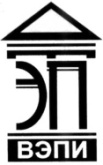 Автономная некоммерческая образовательная организациявысшего образования«Воронежский экономико-правовой институт»(АНОО ВО «ВЭПИ»)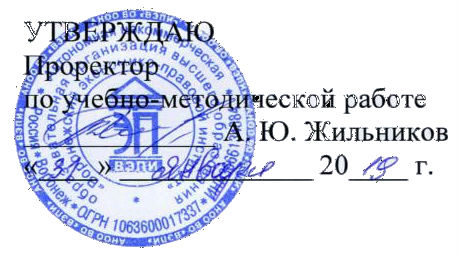 ФОНД ОЦЕНОЧНЫХ СРЕДСТВ ПО ДИСЦИПЛИНЕ (МОДУЛЮ)	Б1.В.ДВ.02.01 Логистика	(наименование дисциплины (модуля))	38.03.02. Менеджмент	(код и наименование направления подготовки)Направленность (профиль) 	Менеджмент организации		(наименование направленности (профиля))Квалификация выпускника 	Бакалавр		(наименование квалификации)Форма обучения 	Очная, заочная		(очная, очно-заочная, заочная)Рекомендован к использованию Филиалами АНОО ВО «ВЭПИ»	Воронеж2019Фонд оценочных средств по дисциплине (модулю) рассмотрен и одобрен на заседании кафедры менеджмента, год начала подготовки – 2019.Протокол заседания от « 18 »  января  2019 г. №  6Фонд оценочных средств по дисциплине (модулю) согласован со следующими представителями работодателей или их объединений, направление деятельности которых соответствует области профессиональной деятельности, к которой готовятся обучающиеся: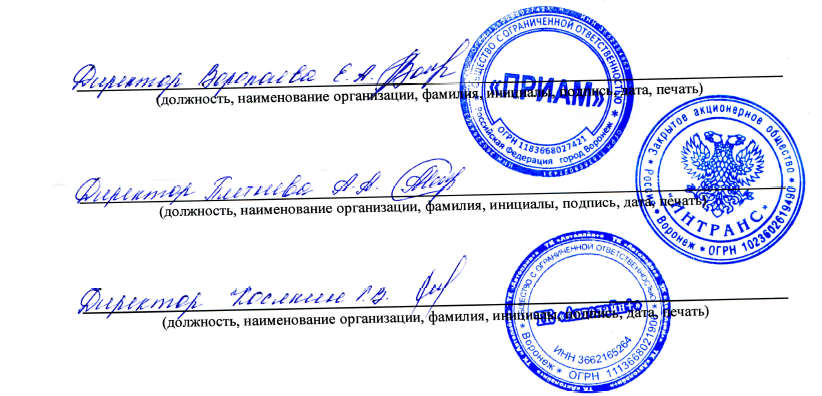 Заведующий кафедрой                              	И. В. Куксова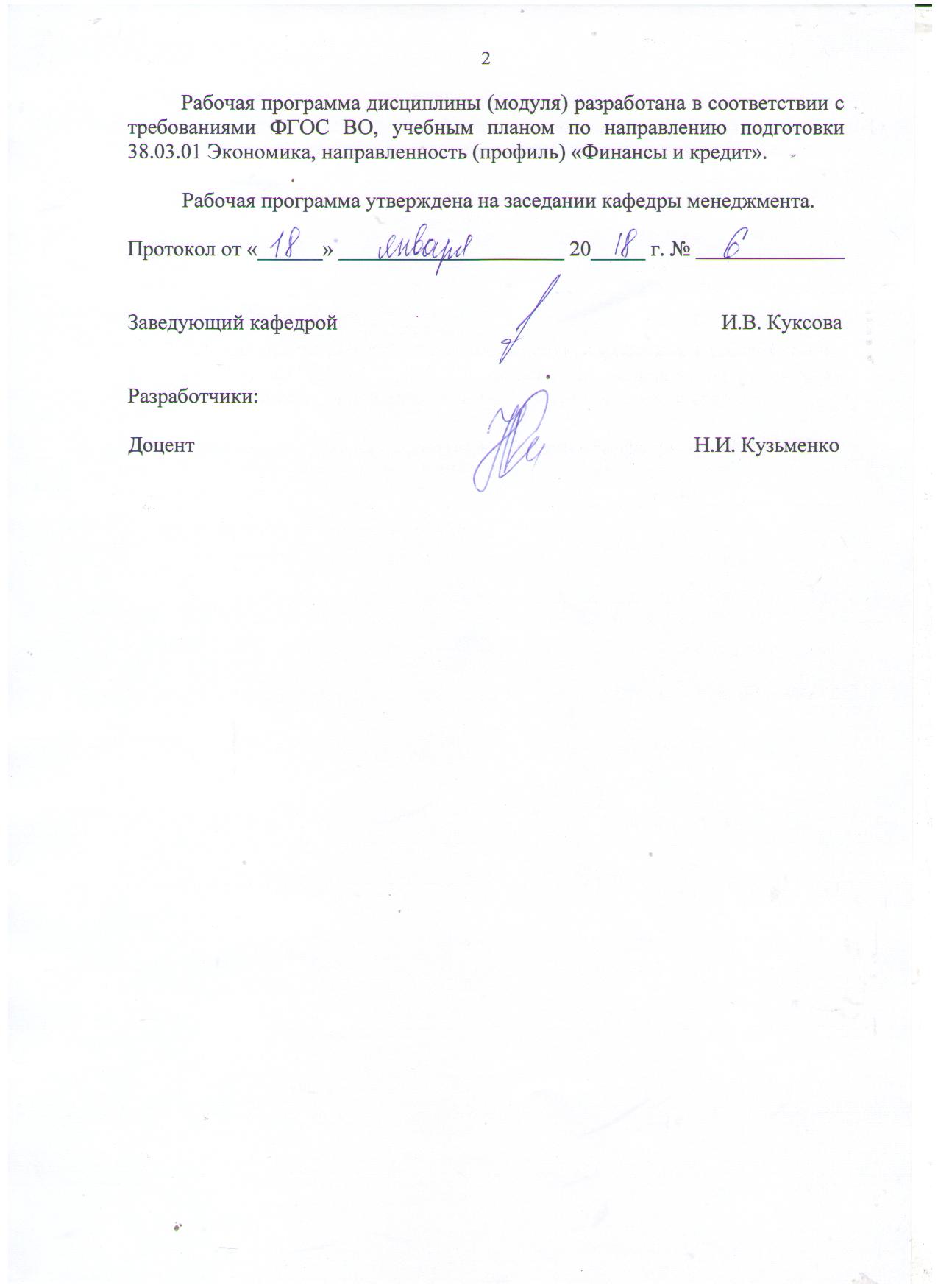 Разработчики: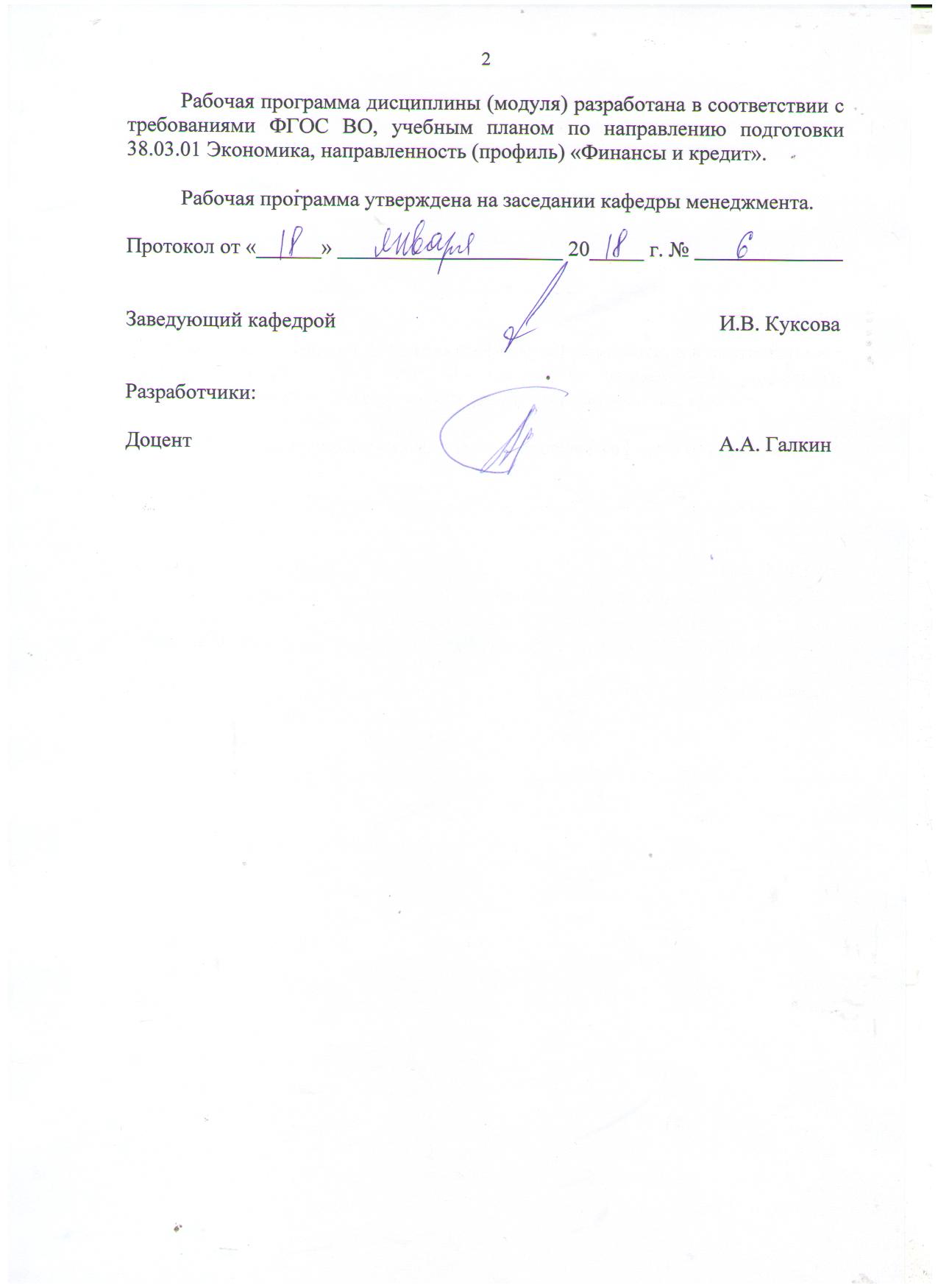 Доцент 	А.А. Галкин1. Перечень компетенций с указанием этапов их формирования в процессе освоения ОП ВОЦелью проведения дисциплины Б1.В.ДВ.02.01 «Логистика» является достижение следующих результатов обучения:В формировании данных компетенций также участвуют следующие дисциплины (модули), практики и ГИА образовательной программы 
(по семестрам (курсам) их изучения):- для очной формы обучения:- для заочной формы обучения:Этап дисциплины (модуля) Б1.В.ДВ.02.01 «Логистика» в формировании компетенций соответствует:- для очной формы обучения – 3 семестру;- для заочной формы обучения – 3  курсу.2. Показатели и критерии оценивания компетенций на различных этапах их формирования, шкалы оцениванияПоказателями оценивания компетенций являются следующие результаты обучения:Порядок оценки освоения обучающимися учебного материала определяется содержанием следующих разделов дисциплины (модуля):Критерии оценивания результатов обучения для текущего контроля успеваемости и промежуточной аттестации по дисциплинеШкала оценивания индивидуального заданияШкала оценивания рефератаШкала оценивания расчётно-графической работыКритерии оценивания ответа на билет:	Критерии «зачтено»: 		- даны исчерпывающие и обоснованные ответы на все поставленные вопросы, правильно и рационально решены соответствующие задачи;в ответах выделялось главное;ответы были четкими и краткими, а мысли излагались в логической последовательности;показано умение самостоятельно анализировать факты, события, явления, процессы в их взаимосвязи;показаны знания, умения и владения по компетенциям дисциплины Критерии «не зачтено» - обучающийся не демонстрирует знания, умения и навыки по компетенциям дисциплины.3. Типовые контрольные задания или иные материалы, необходимые для оценки знаний, умений, навыков и (или) опыта деятельности, характеризующих этапы формирования компетенцийТемы рефератов1. Направления совершенствования планирования процесса транспортировки материально-технических ресурсов.2. Задачи транспортного хозяйства по повышению качества обслуживания потребителей.3. Основные пути снижения издержек при транспортировке материально-технических ресурсов.4. Направления совершенствования управлений транспортными потоками.5. Организация контроля за транспортными операциями в товаропроводящей сети.6. Количественные и качественные показатели транспортного обслуживания потребителей.7. Принципы и методы выбора видов транспорта потребителями транспортных услуг.8. Транспортные издержки потребителей и затраты транспорта при осуществлении процесса перевозки грузов.9. Принципы построения трансфертных тарифов в условиях рыночной экономики.10. Альтернативы транспортировки и критерии выбора логистических посредников.11. Оценка качества сервисных услуг на различных видах транспорта.12. Методы оценки эффективности функционирования транспорта.13. Современные технологии транспортировки грузов в системе международных транспортных коридоров.14. Развитие логистической концепции в деятельности транспортных организаций.15. Анализ и пути оптимизации поставок товаров от поставщика за рубежом до заказчика в России.16. Методы организации и планирования транспортно-складской логистики в цехах машиностроительного предприятия.17. Методы совершенствования скоростной системы доставки грузов в международном сообщении.18. Особенности реализации информационных систем для организации грузовых перевозок.19. Развитие систем связи для автомобильных перевозчиков.20. Совершенствование терминальных систем на основе принципов логистики.21. Транспорт в логистической системе предприятия.22. Логистика и транспортные коридоры.23. Развитие инфраструктуры товарных рынков России.24. Оптимизация транспортной системы.25. Информационное обеспечение транспортных коридоров.Примеры расчётно-графических работКомпания «A», занимающаяся реализацией продуктов питания, решила приобрести склад для расширения рынка сбыта на юго-востоке Москвы. Она предполагает, что годовой грузооборот склада должен составить 16 тыс. т при среднем сроке хранения груза 25 дней. Определить необходимую емкость склада.Решение:Вместимость (емкость) склада определяется по формуле:E=Q/t,где Е – емкость склада, т;Q – годовой грузооборот, т;t – число поступлений грузов в год;t=365/Txp,где Тхр – средний срок хранения груза, дн.Е=16000*(365/25)=1067 т.Примеры индивидуальных заданийПо данным отдела материально-технического снабжения ЗАО «Самокат» стоимость поставки колеса для самоката в среднем составляет — 200 руб., годовая потребность в самокатах — 775 шт. (у одного самоката два колеса), цена одного колеса — 560 руб., стоимость содержания одного колеса на складе в среднем равна 20 % его цены. Время поставки в договоре о поставке — 10 дней, максимальная задержка, определенная поставщиком — 2 дня. Определить оптимальный размер заказа на колеса для самоката, рассчитать параметры системы управления запасами с фиксированным размером заказа.Таблица 1Расчет параметров модели управления запасами с фиксированным размером заказаСписок вопросов к зачётуПонятие логистики.Этапы развития логистики.Актуальность логистики в современных условиях.Функции логистики.Предмет и содержание логистики как науки.Основные понятия логистики. Принципы логистики. Концептуальные положения логистики Цели и система логистики Функциональная взаимосвязь логистики с маркетингом и планированием производства.Задачи и функции закупочной логистики. Процесс приобретения материалов и его основные стадии. Определение потребности в материалах.Обеспечение производства материалами. Методы расчета поставок Задачи и функции производственной логистики Основы управления материальными потоками в производстве Организация материальных потоков.  Системы управления материальными потоками Понятие и сферы применения распределительной логистики Каналы распределения товаров Формы доведения товара до потребителя Сущность и задачи транспортной логистики Выбор вида транспорта. Грузопотоки и грузооборот Терминальные перевозки Транспортные тарифы Значение и задачи информации в логистике.Информационные логистические системы. Функции управления логистикой. Содержание и задачи управления логистикой. Функции логистического управления Механизм управления материальными потоками. Организационные структуры системы управления. Функции отдела логистики на предприятии Организация внутренних перевозокПостроение информационных логистических системФункционирование информационных логистических системСовременные технологии транспортировки грузов в системе международных транспортных коридоров.Развитие логистической концепции в деятельности транспортных организаций.Анализ и пути оптимизации поставок товаров от поставщика за рубежом до заказчика в России.Методы организации и планирования транспортно-складской логистики в цехах машиностроительного предприятия.Методы совершенствования скоростной системы доставки грузов в международном сообщении.Особенности реализации информационных систем для организации грузовых перевозок.Развитие систем связи для автомобильных перевозчиков.4. Методические материалы, определяющие процедуры оценивания знаний, умений, навыков и (или) опыта деятельности, характеризующих этапы формирования компетенцийЗачет служит формой проверки выполнения обучающимися освоения учебного материала дисциплины (модуля), в соответствии с утвержденными программами и оценочными материалами.Результаты сдачи зачета оцениваются по шкале: «зачтено», «не зачтено».В целях поощрения обучающихся за систематическую активную работу на учебных занятиях и на основании успешного прохождения текущего контроля и внутрисеместровой аттестации допускается выставление зачетной оценки без процедуры сдачи зачета.Зачет принимается педагогическими работниками в соответствии с закрепленной учебной нагрузкой на учебный год. В случае отсутствия по объективным причинам педагогического работника, принимающего зачет, заведующий кафедрой поручает его проведение педагогическому работнику, имеющему необходимую квалификацию. Результаты зачета заносятся в зачетно-экзаменационную ведомость. Если обучающийся не явился на зачет, в ведомости напротив фамилии обучающегося делается запись «не явился». Неявка на зачет без уважительной причины приравнивается к оценке «не зачтено».В зачетную книжку выставляется соответствующая оценка, полученная обучающимся. Заполнение зачетной книжки до внесения соответствующей оценки в ведомость не разрешается. Оценка «не зачтено» в зачетную книжку не ставится.Зачетно-экзаменационная ведомость сдается в деканат в день проведения зачета. 5. Материалы для компьютерного тестирования обучающихся в рамках проведения контроля наличия у обучающихся сформированных результатов обучения по дисциплинеОбщие критерии оцениванияВариант 1Номер вопроса и проверка сформированной компетенцииКлюч ответовЗадание № 1Какой из приводимых ответов наиболее точно отвечает на вопрос, что такое логистика?Ответ:1. организация перевозок2. предпринимательская деятельность3. наука и искусство управления материальным потоком4. искусство коммерцииЗадание № 2Что является основным объектом изучения логистики?Ответ:1. процессы, выполняемые торговлей2. материальные и соответствующие им информационные потоки3. рынки и конъюнктура конкретных товаров и услуг4. экономические отношения, возникающие в процессе доведения товаров от мест производства до потребителяЗадание № 3Какой из факторов оказывает наиболее сильное влияние на развитие логистики?Ответ:1. компьютеризация управления процессами в сферах производства и обращения2. совершенствование производства отдельных видов товаров3. совершенствование налоговой системы4 все факторы примерно в равной мереЗадание № 4Которое из приведенных высказываний является верным?Ответ:1. организация обслуживания рабочих мест производственного персонала на заводе, выпускающем грузовые автомобили, является задачей транспортной логистики2. распределение заказов между поставщиками материальных ресурсов является задачей закупочной логистики3. определение места расположения склада на обслуживаемой территории является задачей производственной логистики4. совместное планирование транспортного процесса на железнодорожном и автомобильном транспорте в случае смешанной перевозки является задачей распределительной логистикиЗадание № 5Какая из перечисленных систем, обеспечивающих продвижение материального потока, является микрологистической?Ответ:1. совокупность станций железной дороги, соединяющей два города2. связанные договорами поставщик, покупатель и транспортная организация3. взаимосвязанные участники цепи, обеспечивающие продвижение на российский рынок импортного товара4. крупный морской портЗадание № 6Какая из перечисленных систем, обеспечивающих продвижение материального потока, является макрологистической?Ответ:1. крупная железнодорожная станция2. связанные договорами поставщик, покупатель и транспортная организация3. взаимосвязанные участники цепи, обеспечивающие продвижение материального потока в пределах металлургического комбината4. крупный аэропортЗадание № 7Какое из приведенных ниже определений является определением понятия логистическая функция?Ответ:1. направление хозяйственной деятельности, заключающееся в управлении материальными потоками в сферах производства и обращения2. множество элементов, находящихся в отношениях и связях друг с другом, образующих определенную целостность, единство3. совокупность различных видов деятельности с целью получения необходимого количества груза в нужном месте, в нужное время, с минимальными затратами4. укрупненная группа логистических операций, направленных на реализацию целей логистической системыЗадание № 8Какое из перечисленных решений по упаковке принимается с участием службы логистики?Ответ:1. размер упаковки2. рекламный текст на упаковке3. рисунок на упаковке4. эмблема на упаковкеЗадание № 9Какая из перечисленных функций является прямой функцией менеджера по логистике?Ответ:1. выбор транспорта2. рыночные исследования3. реклама4. разработка рекомендаций по производству новых товаровЗадание № 10Какая из перечисленных единиц измерения может служить для измерения материального потока?Ответ:1. кубический метр2. штука3. тонн в год4. рублей за тоннуЗадание № 11Какая из ситуаций, перечисленных в вариантах ответов, увязывается с анализом методом АВС?Ответ:1. каждый кв. м площади склада дает грузооборот до 20 т/год2. автомобиль грузоподъемностью 5 т расходует на 100 км 15 л горючего3. через склад площадью 5000 кв. м. проходит грузооборот 25 000 т/год4. товары стандартного и повышенного спроса отгружает клиентам склад посредникаЗадание № 12Какой вид транспорта обладает наиболее высокой способностью доставлять груз в заданную точку территории "от двери до двери"?Ответ:1. автомобильный2. железнодорожный3. воздушный4. водныйЗадание № 13Какой вид транспорта обеспечивает наиболее низкую стоимость перевозки?Ответ:1. железнодорожный2. воздушный3. трубопроводный4. водныйЗадание № 14Оборот склада — 2 тыс. руб./день. Затраты на одну доставку — 9 тыс. руб. Затраты на хранение запаса размером в одну тысячу рублей — 0,04 тыс. руб. в день. Каким будет оптимальный размер заказываемой партии?Ответ:1. 20 тыс. рублей2. 25 тыс. рублей3. 30 тыс. рублей4. 35 тыс. рублейЗадание № 15Какой из перечисленных видов запасов относится к категории "производственный запас"?Ответ:1. товары в пути от поставщика к потребителю2. товары на складах оптовых баз3. товары на складах сырья предприятий промышленности4. товары на складах готовой продукции предприятий-изготовителейЗадание № 16Какой из перечисленных видов запасов относится к категории "товарный запас"?Ответ:1. запасы на складе сырья обувной фабрики2. запасы металлопроката на складе готовой продукции металлургического комбината3. запасы муки на складах хлебозавода4. запасы зерна на складе мелькомбинатаЗадание № 17Какие регулирующие параметры имеет система контроля состояния запасов с фиксированным размером заказа?Ответ:1. точку заказа2. максимальный размер запаса3. размер заказа4. фиксированный период заказаЗадание № 18Какие регулирующие параметры имеет система контроля состояния запасов с фиксированной периодичностью заказа?Ответ:1. точку заказа2. максимальный размер запаса3. размер заказа4. фиксированный период заказаЗадание № 19В каком случае применяется система контроля состояния запасов с фиксированной периодичностью заказа?Ответ:1. большие потери в результате отсутствия запаса2. высокие издержки по хранению запасов3. расходы по размещению заказа и доставке сравнительно невелики4. высокая степень неопределенности спросаЗадание № 20В каком случае применяется система контроля состояния запасов с фиксированным размером заказа?Ответ:1. условия поставки позволяют получать заказы различными по величине партиями2. низкие издержки по хранению запасов3. высокая степень неопределенности спроса4. потери от возможного дефицита сравнительно невеликиВариант 2Номер вопроса и проверка сформированной компетенцииКлюч ответовЗадание № 1Что такое базовый модуль в логистике?Ответ:1. стандартный поддон размером 1000 х 1200 мм2. грузовой пакет размером 1200 х 800 х 1050 мм3. условная единица площади в форме прямоугольника размером 600 мм х 400 мм4. транспортная тара стандартного размераЗадание № 2Какой из перечисленных факторов, определяющих размер внутреннего материального потока на складе предприятия оптовой торговли, зависит от условий договора с поставщиком?Ответ:1. доля товаров, проходящих через участок комплектования2. доля товаров, проходящих через отправочную экспедицию3. доля товаров, не подлежащих механизированной выгрузке из вагона4. доля товаров, не подлежащих механизированной выгрузке в автомобильЗадание № 3Вставьте пропущенное слово. Порядковый номер отправки по книге отправления, число мест отправки, номер грузовой накладной содержит _________ маркировка:Ответ:транспортнаяЗадание № 4Вставьте пропущенное слово. Запасы, обеспечивающие непрерывность движения материального потока между очередными поставками, носят название _______ запасов.Ответ:текущихЗадание № 5Логистическая функция – это:Ответ:1. множество элементов, находящихся в отношениях связи друг с другом, образующих определенную целостность, единство2. совокупность различных видов деятельности с целью получения необходимого количества груза в нужном месте, в нужное время, с минимальными затратами3. укрупненная группа логистических операций, направленных на реализацию целей логистической системы4. система мероприятий по комплексному изучению рынкаЗадание № 6Материальный поток – это:Ответ:1. самостоятельная часть логистического процесса, выполняемая на одном рабочем месте и/или с помощью одного технического устройства2. упорядоченная на оси времени последовательность логистических операций, направленная на обеспечение потребителя продукцией соответствующего ассортимента и качества в нужном количестве в требуемое время и место3. имеющая вещественную форму продукция, рассматриваемая в процессе приложения к ней различных логистических операций в заданном интервале времени4. материальная продукция, ожидающая вступления в процесс производственного или личного потребления, или в процесс продажиЗадание № 7Признаком классификации, на основе которого материальные потоки подразделяют на внешние, внутренние, входные и выходные, является:Ответ:1. отношение к логистической системе2. натурально-вещественный состав продвигающегося в потоке груза3. количество груза4. степень совместимости грузовЗадание № 8Логистическая операция — это:Ответ:1. самостоятельная часть логистического процесса, выполняемая на одном рабочем месте и/или с помощью одного технического устройства2. имеющая вещественную форму продукция, рассматриваемая в процессе приложения к ней различных логистических операций в заданном интервале времени3. материальная продукция, ожидающая вступления в процесс производственного или личного потребления или в процесс продажи4. упорядоченная на оси времени последовательность операций, направленная на обеспечение потребителя продукцией соответствующего ассортимента и качества в нужном количестве в требуемое время и местоЗадание № 9Вставьте пропущенное слово. В структуре ____ EAN-13 цифры с восьмой по двенадцатую позицию обозначают код товара:Ответ:кодаЗадание № 10Вставьте пропущенное слово. Наиболее эффективно перевозить в контейнерах _______ грузы:Ответ:мелкопартионныеЗадание № 11Вставьте пропущенное слово. Длинномерные и громоздкие грузы, лесные грузы ______ на платформах:Ответ: перевозят
Задание № 12Для службы логистики критерием выбора варианта организации товародвижения является:Ответ:1. оптимальный уровень обслуживания потребителей2. минимум издержек на закупки3. минимум издержек на содержание запасов4. минимум издержек на транспортированиеЗадание № 13Ниже приведен ряд высказываний, из которых к производственной логистике относится следующее:Ответ:1. рациональное размещение распределительных центров в районе минимизирует сумму складских и транспортных затрат2. удельные издержки на хранение товаров тем ниже, чем быстрее оборачиваются запасы3. торгово-посредническая фирма производит 40-процентную наценку на стоимость товаров4. компания перешла к выпуску только той продукции, на которую имеется заказЗадание № 14Наиболее существенной предпосылкой применения логистики в хозяйственной практике является:Ответ:1. усиление конкуренции на товарном рынке2. совершенствование производства отдельных видов товаров3. совершенствование налоговой системы4. рост численности населенияЗадание № 15Вставьте пропущенное слово. Малотоннажные контейнеры характеризуются массой _______ до полутора тонн:Ответ:бруттоЗадание № 16Вставьте пропущенное слово. Макрологистика решаетвопросы, связанные с транспортировкой грузов _______ транспортом:Ответ:собственнымЗадание № 17Укажите верно ли утверждение. Заказ в системе «Минимум-максимум» производится при соблюдении следующих условий: прохождение заданного интервала времени между заказами, текущий запас больше порогового уровня, текущий запас меньше или равен пороговому уровню: Ответ:НеверноВерноЗадание № 18Тянущей системой в логистике называется:Ответ:1. система организации производства, в которой детали и полуфабрикаты подаются с предыдущей технологической операции на последующую в соответствии с централизованно сформированным графиком производства2. система организации производства, в которой детали и полуфабрикаты подаются с предыдущей технологической операции на последующую по мере необходимости (жесткий график отсутствует)3. система управления запасами в каналах сферы обращения, в которой решение о пополнении запасов на периферийных складах принимается централизованно4. стратегия сбыта, направленная на опережающее (по отношению к спросу) формирование товарных запасов на оптовых и розничных торговых предприятияхЗадание № 19Толкающей системой в логистике называется:Ответ:1. система управления запасами в каналах сферы обращения с децентрализованным процессом принятия решений о пополнении запасов2. система организации производства, в которой детали и полуфабрикаты подаются с предыдущей технологической операции на последующую по мере необходимости (жесткий график отсутствует)3. стратегия сбыта, направленная на опережающее (по отношению к спросу) формирование товарных запасов в оптовых и розничных торговых предприятиях4. система организации производства, в которой детали и полуфабрикаты подаются с предыдущей технологической операции на последующую в соответствии с централизованно сформированным графиком производстваЗадание № 20Непрерывное отслеживание перемещения и изменения каждого объекта потока, а также оперативная корректировка его движения являются проявлением принципа логистики:Ответ:1. системности2. научности3. конструктивности4. конкретностиВариант 3Номер вопроса и проверка сформированной компетенцииКлюч ответовЗадание № 1Вставьте пропущенное слово. Срок _____ продукции может быть закодирован с помощью кода 128:Ответ: реализацииЗадание № 2Систему не образуют:Ответ:1. три незнакомых человека, проживающих в одном доме города2. три друга, проживающих в разных городах3. поставщик, транспортное предприятие и покупатель, связанные единым договором4. подразделения производственного предприятияЗадание № 3К прямым функциям службы логистики на предприятии относят:Ответ:1. выбор транспорта2. организацию складирования и хранения3. рекламу4. управление запасамиЗадание № 4Предприятие создает запасы с целью снижения:Ответ:1. потерь от закупки мелких партий товаров по более высоким ценам2. потерь от омертвления в запасах отвлеченных финансовых средств3. риска порчи товаров4. расходов на оплату труда персонала, занятого хранением товаровЗадание № 5Расположите виды транспорта в порядке убывания способности доставлять груз непосредственно к складу потребителя:Ответ:1. воздушный 2. железнодорожный 3. водный 4. автомобильный Порядок: 4, 2, 1, 3Задание № 6Расположите виды транспорта в порядке убывания способности надежно соблюдать график доставки:Ответ:1. воздушный 2. автомобильный 3. водный 4. железнодорожный Порядок: 2, 4, 3, 1Задание № 7Вставьте пропущенное слово. Метод снабжения, применяемый для производства и учитывающий потребность, исходящую из конечного монтажа, называется Канбан:Ответ:поточногоЗадание № 8Недостатком железнодорожного транспорта является:Ответ:1. низкая производительность2. ограниченное количество перевозчиков3. относительно высокая себестоимость перевозок на большие расстояния4. недостаточная экологическая чистотаЗадание № 9Недостатком автомобильного транспорта является:Ответ:1. малая грузоподъемность2. ограниченное количество перевозчиков3. большие капитальные вложения в производственно-техническую базу4. низкая скорость доставкиЗадание № 10Недостатком воздушного транспорта является:Ответ:1. низкая производительность2. недостаточно высокая сохранность грузов3. высокая себестоимость перевозок4. недостаточная экологическая чистотаЗадание № 11Недостатком морского транспорта является:Ответ:1. низкая производительность2. низкая скорость доставки3. относительно высокая стоимость перевозок на большие расстояния4. ограниченность видов транспортируемых грузовЗадание № 12Вставьте пропущенное слово. Номер места и число мест, наименование отправителя и получателя содержит ______ маркировка:Ответ: отправительскаяЗадание № 13Вставьте пропущенное слово. В ситуации, когда затраты на учет запасов на складе и издержки на оформление заказов весьма _________ и соизмеримы с потерями от дефицита запасов, целесообразно применять систему «минимум-максимум»:Ответ: значительныЗадание № 14Последовательность этапов выбора перевозчика:Ответ:1. ранжирование критериев выбора перевозчика 2. принятие решения о выборе перевозчика 3. вычисление рейтинга перевозчика по каждому критерию 4. оценка возможных перевозчиков в разрезе намеченных критериев 5. определение критериев выбора перевозчика Порядок: 5, 1, 4, 3, 2Задание № 15В систему складирования не входит: Ответ:1. складирование в полочных стеллажах2. складирование в гравитационных стеллажах3. размещение продукции в транспортных средствах4. конвейерное складирование Задание № 16Расположите виды транспорта в порядке убывания способности перевозить разные грузы:Ответ:1. воздушный 2. водный 3. автомобильный 4. железнодорожный Порядок: 2, 4, 3, 1Задание № 17Расположите виды транспорта в порядке убывания способности быстро доставлять грузы:Ответ:1. железнодорожный 2. воздушный 3. водный 4. автомобильный Порядок: 2, 4, 1, 3Задание № 18Расположите виды транспорта в порядке убывания стоимости перевозки:Ответ:1. воздушный 2. водный 3. железнодорожный 4. автомобильный Порядок: 1, 4, 3, 2Задание № 19Вставьте пропущенное слово. При оперативных способах снабжения уровень _____ должен составлять не более 0%:Ответ:бракаЗадание № 20Вставьте пропущенное слово. Из-за удобства печати на _______ упаковки наносят код ITF-14:Ответ:гофрированныеВариант 4Номер вопроса и проверка сформированной компетенцииКлюч ответовЗадание № 1Принцип пропорциональности складского процесса означает:Ответ:1. повторяемость всего цикла и отдельных операций в равные промежутки времени2. устранение или сокращение всякого рода перерывов в технологическом процессе3. одновременное выполнение отдельных операций на всех стадиях складского процесса4. соответствие всех звеньев складского процесса по производительности, пропускной способности или скоростиЗадание № 2Принцип параллельности складского процесса означает:Ответ:1. повторяемость всего цикла и отдельных операций в равные промежутки времени2. подчинение всех операций технологического цикла единому расчетному ритму3. устранение или сокращение всякого рода перерывов в технологическом процессе4. одновременное выполнение отдельных операций на всех стадиях складского процессаЗадание № 3Принцип непрерывности складского процесса означает:Ответ:1. повторяемость всего цикла и отдельных операций в равные промежутки времени2. подчинение всех операций технологического цикла единому расчетному ритму3. устранение или сокращение всякого рода перерывов в технологическом процессе4. одновременное выполнение отдельных операций на всехстадиях складского процессаЗадание № 4Принцип поточности складского процесса означает:Ответ:1. повторяемость всего цикла и отдельных операций в равные промежутки времени2. подчинение всех операций технологического цикла единому расчетному ритму3. устранение или сокращение всякого рода перерывов в технологическом процессе4. одновременное выполнение отдельных операций на всех стадиях складского процессаЗадание № 5Вставьте пропущенное слово. Для перевозки малотоннажных контейнеров используются _____ вагоны:Ответ: крытыеЗадание № 6Вставьте пропущенное слово. Способность ________ вместить груз определенного объема называется грузовместимостью:Ответ: суднаЗадание № 7По признаку отношения к логистической системе информационные потоки подразделяют на:Ответ:1. бумажные, электронные, смешанные2. входные, выходные, внутренние, внешние3. первичные, производные4. однородные, неоднородныеЗадание № 8По методу образования информационные потоки подразделяют на:Ответ:1. бумажные, электронные, смешанные2. входные, выходные, внутренние, внешние3. первичные, производные4. однородные, неоднородныеЗадание № 9По структуре информационные потоки подразделяют на:Ответ:1. бумажные, электронные, смешанные2. входные, выходные, внутренние, внешние3. первичные, производные4. однородные, неоднородныеЗадание № 10Вставьте пропущенное слово. «Точно в срок» - этометод снабжения, позволяющий резко сократить накопленные ____ за счет частых поставок:Ответ:запасыЗадание № 11Вставьте пропущенное слово. Предложения о продаже своей продукции, которые рассылает _____ потенциальным покупателям, называются офертами:Ответ: продавецЗадание № 12В каналах распределения от чужого имени и за чужой счет могут вести операции:Ответ:1. дилеры2. агенты3. дистрибьюторы4. комиссионерыЗадание № 13Последовательность этапов разработки логистической стратегии:Ответ:1. установление приоритетов 2. анализ возможностей 3. разработка стратегического плана развития логистической системы4. оценка Порядок: 4, 2, 1, 3Задание № 14К логистическим издержкам не относят:Ответ:1. затраты на рекламу2. затраты транспортно-заготовительные3. затраты на формирование и хранение запасов4. затраты на содержание административно-управленческого аппаратаЗадание № 15К переменным затратам на перевозку относят:Ответ:1. накладные расходы2. затраты на техническое обслуживание и текущий ремонт подвижного состава3. затраты на содержание производственно-технической базы и инфраструктуры транспорта4. расходы на оплату труда административно-управленческого персоналаЗадание № 16К постоянным затратам на перевозку относят:Ответ:1. затраты на страхование транспортного средства2. затраты на содержание производственно-технической базы и инфраструктуры транспорта3. затраты на техническое обслуживание и текущий ремонт подвижного состава, включая запасные части и материалы4. затраты на топливо, смазочные материалы, электроэнергию на движенческие операцииЗадание № 17Вставьте пропущенное слово. Метод определения потребности в материалах, исходя из практического опыта и работников, называется эвристическим:Ответ: интуицииЗадание № 18Вставьте пропущенное слово. Запасы, предназначенные для непрерывного снабжения потребителей в случае _______ обстоятельств, называются гарантийными:Ответ: непредвиденныхЗадание № 19Посредник, работающий от чужого имени и за свой счет - это:Ответ:1. дилер2. брокер3. дистрибьютор4. комиссионерЗадание № 20Укажите, верно ли утверждение. Логистика исходит из приоритета интересов потребителя:Ответ:ВерноНеверноКод компетенцииНаименование компетенцииОК-3способностью использовать основы экономических знаний в различных сферах деятельностиПК-10владение навыками количественного и качественного анализа информации при принятии управленческих решений, построения экономических, финансовых и организационно-управленческих моделей путем их адаптации к конкретным задачам управленияПК-12умение организовать и поддерживать связи с деловыми партнерами, используя системы сбора необходимой информации для расширения внешних связей и обмена опытом при реализации проектов, направленных на развитие организации (предприятия, органа государственного или муниципального управления)Наименование дисциплин (модулей), практик, ГИАЭтапы формирования компетенций по семестрам изученияЭтапы формирования компетенций по семестрам изученияЭтапы формирования компетенций по семестрам изученияЭтапы формирования компетенций по семестрам изученияЭтапы формирования компетенций по семестрам изученияЭтапы формирования компетенций по семестрам изученияЭтапы формирования компетенций по семестрам изученияЭтапы формирования компетенций по семестрам изученияНаименование дисциплин (модулей), практик, ГИА1 сем2 сем3 сем4 сем5 сем6 сем7 сем8 семМатематикаПК-10ПК-10Введение в профессиональную деятельностьОК-3ПК-10Информационные технологии в менеджментеПК-10СтатистикаОК-3МаркетингОК-3ПК-12ОК-3ПК-12Бухгалтерский учетОК-3Управление качествомОК-3ПК-10Экономика предприятийОК-3ПК-12Бизнес-планированиеОК-3Стратегический менеджментОК-3Антикризисное управление предприятиемОК-3Региональная экономикаОК-3Теория организацииОК-3Организационное поведениеОК-3Производственный менеджментОК-3ПК-10ПК-12Учебная практика (практика по получению первичных профессиональных умений и навыков)ОК-3Производственная практика (практика по получению профессиональных умений и опыта профессиональной деятельности)ПК-10ПК-12ПК-10ПК-12Производственная практика (преддипломная практика)ПК-10ПК-12Подготовка к сдаче и сдача государственного экзаменаОК-3ПК-10ПК-12Защита выпускной квалификационной работы, включая подготовку к процедуре защиты и процедуру защитыОК-3ПК-10ПК-12Подготовка публичной защиты ВКРОК-3Права человекаОК-3Наименование дисциплин (модулей), практик, ГИАЭтапы формирования компетенций по курсам изученияЭтапы формирования компетенций по курсам изученияЭтапы формирования компетенций по курсам изученияЭтапы формирования компетенций по курсам изученияЭтапы формирования компетенций по курсам изученияНаименование дисциплин (модулей), практик, ГИА1 курс2 курс3 курс4 курс5 курсМатематикаПК-10Введение в профессиональную деятельностьОК-3ПК-10Информационные технологии в менеджментеПК-10СтатистикаОК-3МаркетингОК-3ПК-12Бухгалтерский учетОК-3Управление качествомОК-3ПК-10Экономика предприятийОК-3ПК-12Бизнес-планированиеОК-3Стратегический менеджментОК-3Антикризисное управление предприятиемОК-3Региональная экономикаОК-3Теория организацииОК-3Организационное поведениеОК-3Производственный менеджментОК-3ПК-10ПК-12Учебная практика (практика по получению первичных профессиональных умений и навыков)ОК-3Производственная практика (практика по получению профессиональных умений и опыта профессиональной деятельности)ПК-10ПК-12ПК-10ПК-12Производственная практика (преддипломная практика)ПК-10ПК-12Подготовка к сдаче и сдача государственного экзаменаОК-3ПК-10ПК-12Защита выпускной квалификационной работы, включая подготовку к процедуре защиты и процедуру защитыОК-3ПК-10ПК-12Подготовка публичной защиты ВКРОК-3Права человекаОК-3Код компетенцииПланируемые результаты обучения (показатели)ОК-3Знать: основные экономические теории, используемые в логистикеУметь: ставить цели и формулировать задачи, связанные с реализацией экономических знаний в логистикеВладеть: навыками анализа экономически значимых явлений и процессов, происходящих в обществе с позиций логистикиПК-10Знать: принципы развития и закономерности функционирования организации с позиций логистикиУметь: разрабатывать программы осуществления организационных изменений и оценивать их эффективность с позиций логистикиВладеть: методами реализации основных управленческих функций в сфере логистики (принятие решений, организация, мотивирование и контроль)ПК-12Знать: методы маркетинговых исследований с учетом логистикиУметь: использовать информацию, полученную в результате маркетинговых исследований в сфере логистикиВладеть: анализировать внешнюю и внутреннюю среду организации, выявлять ее ключевые элементы и оценивать их влияние на организацию с позиций логистики№ 
п/пНаименование раздела дисциплины (модуля)Компетенции (части компетенций)Критерии оцениванияОценочные средства текущего контроля успеваемостиШкала оценивания1Логистика: понятие, сущность и содержание.ОК-3Полнота изложенияСтепень использования в работе результатов исследований и установленных научных фактовДополнительные знания, использованные при написании работы, которые получены помимо предложенной образовательной программы Уровень владения тематикойЛогичность подачи материалаПравильность цитирования источниковПравильное оформление работы Соответствие реферата стандартным требованиямРеферат«отлично»«хорошо»«удовлетворительно»«неудовлетворительно»2Научные основы логистики.ПК-10Подбор информационного источника для анализа.Ответы на простые (воспроизведение информации, фактов) вопросы по аналитическому заданию.Ответы на уточняющие вопросы (отвечая на которые нужно назвать информацию, отсутствующей в сообщении, но подразумевающейся)Ответы на оценочные вопросы (отвечая на которые необходимо привести критерии оценки тех или иных событий, явлений, фактов).Наглядность и иллюстративность примеров.Доказательство собственных утверждений.Общий аналитический вывод по заданию.Расчетно-графические работы«отлично»«хорошо»«удовлетворительно»«неудовлетворительно»3Закупочная логистика.ПК-12Подбор информационного источника для анализа.Ответы на простые (воспроизведение информации, фактов) вопросы по аналитическому заданию.Ответы на уточняющие вопросы (отвечая на которые нужно назвать информацию, отсутствующей в сообщении, но подразумевающейся)Ответы на оценочные вопросы (отвечая на которые необходимо привести критерии оценки тех или иных событий, явлений, фактов).Наглядность и иллюстративность примеров.Доказательство собственных утверждений.Общий аналитический вывод по заданию.Индивидуальное задание«отлично»«хорошо»«удовлетворительно»«неудовлетворительно»4Производственная логистика.ОК-3Полнота изложенияСтепень использования в работе результатов исследований и установленных научных фактовДополнительные знания, использованные при написании работы, которые получены помимо предложенной образовательной программы Уровень владения тематикойЛогичность подачи материалаПравильность цитирования источниковПравильное оформление работы Соответствие реферата стандартным требованиямРеферат«отлично»«хорошо»«удовлетворительно»«неудовлетворительно»5Распределительная логистика.ПК-10Полнота изложенияСтепень использования в работе результатов исследований и установленных научных фактовДополнительные знания, использованные при написании работы, которые получены помимо предложенной образовательной программы Уровень владения тематикойЛогичность подачи материалаПравильность цитирования источниковПравильное оформление работы Соответствие реферата стандартным требованиямРеферат«отлично»«хорошо»«удовлетворительно»«неудовлетворительно»6Складская логистика.ПК-12Подбор информационного источника для анализа.Ответы на простые (воспроизведение информации, фактов) вопросы по аналитическому заданию.Ответы на уточняющие вопросы (отвечая на которые нужно назвать информацию, отсутствующей в сообщении, но подразумевающейся)Ответы на оценочные вопросы (отвечая на которые необходимо привести критерии оценки тех или иных событий, явлений, фактов).Наглядность и иллюстративность примеров.Доказательство собственных утверждений.Общий аналитический вывод по заданию.Расчетно-графические работы«отлично»«хорошо»«удовлетворительно»«неудовлетворительно»7Транспортная логистика.ОК-3Полнота изложенияСтепень использования в работе результатов исследований и установленных научных фактовДополнительные знания, использованные при написании работы, которые получены помимо предложенной образовательной программы Уровень владения тематикойЛогичность подачи материалаПравильность цитирования источниковПравильное оформление работы Соответствие реферата стандартным требованиямРеферат«отлично»«хорошо»«удовлетворительно»«неудовлетворительно»8Информационная логистика.ПК-10Подбор информационного источника для анализа.Ответы на простые (воспроизведение информации, фактов) вопросы по аналитическому заданию.Ответы на уточняющие вопросы (отвечая на которые нужно назвать информацию, отсутствующей в сообщении, но подразумевающейся)Ответы на оценочные вопросы (отвечая на которые необходимо привести критерии оценки тех или иных событий, явлений, фактов).Наглядность и иллюстративность примеров.Доказательство собственных утверждений.Общий аналитический вывод по заданию.Индивидуальное задание«отлично»«хорошо»«удовлетворительно»«неудовлетворительно»9Организация логистического управления.ПК-12Подбор информационного источника для анализа.Ответы на простые (воспроизведение информации, фактов) вопросы по аналитическому заданию.Ответы на уточняющие вопросы (отвечая на которые нужно назвать информацию, отсутствующей в сообщении, но подразумевающейся)Ответы на оценочные вопросы (отвечая на которые необходимо привести критерии оценки тех или иных событий, явлений, фактов).Наглядность и иллюстративность примеров.Доказательство собственных утверждений.Общий аналитический вывод по заданию.Индивидуальное задание«отлично»«хорошо»«удовлетворительно»«неудовлетворительно»ИТОГОИТОГОИТОГОФорма контроляОценочные средства промежуточной аттестацииШкала оцениванияИТОГОИТОГОИТОГОЗачётответ на билет«Зачтено»«Не зачтено»Критерий оценкиОценка Оценка Оценка Оценка Критерий оценкиотличноХорошоудовлетворительнонеудовлетворительноПодбор информационного источника для анализаИспользует для анализа как рекомендованные источники информации преподавателем, так и самостоятельно подобранные источникиИспользует для анализа более одного рекомендованного преподавателем источника информацииИспользует для анализа только один рекомендованный преподавателем источник информацииОтсутствуют ссылки на источники информации, необходимые для анализаОтветы на простые (воспроизведение информации, фактов) вопросы по аналитическому заданиюПредоставляет ответы на все поставленные вопросыДопускает неточности при ответе на вопросыОтвечает только на один поставленный вопросОтсутствуют ответы на вопросыОтветы на уточняющие вопросы (отвечая на которые нужно назвать информацию, отсутствующей в сообщении, но подразумевающейся)Демонстрирует полные ответы на все поставленные вопросыДопускает ошибки в ответах на поставленные вопросыНазывает один требуемый факт подразумевающейся информацииОтсутствуют ответы на вопросыОтветы на оценочные вопросы (отвечая на которые необходимо привести критерии оценки тех или иных событий, явлений, фактов)Аргументировано отвечает на поставленные вопросы, приводя критерии оценки в явления в заданииДопускает ошибки в аргументации критериев явления заданияПриводит только одно доказательство критерия оценки явления в заданииАргументация и ответы отсутствуютНаглядность и иллюстративность примеровРаскрывает на примерах изученные теоретические положения Допускает ошибки в примерах по изученным теоретическим положениямИспытывает затруднения при иллюстрации примерами теоретических положенийНе демонстрирует наглядность и иллюстративность примеровДоказательство собственных утвержденийДемонстрирует убедительные доказательства собственных суждений и выводов по решению поставленных задач в заданииДопускает неточности при доказательстве собственных суждений по выполнению заданияИспытывает затруднения при доказательстве собственных суждений по выполнению заданияНе приводит ни одного из аналитических фактов доказательства собственных суждений по выводам заданияОбщий аналитический вывод по заданиюПредставляет обоснованный вывод по заданию с указанием всех составляющих проведенного аналитического исследованияДопускает некоторые неточности при раскрытии составляющих проведенного аналитического исследования, составляющих вывод по заданиюПриводит вывод, носящий краткий характер и затруднительный для пониманияОтсутствует вывод по заданиюКритерий оценкиОценка Оценка Оценка Оценка Критерий оценкиотличноХорошоудовлетворительнонеудовлетворительнополнота изложенияРеферат является информативным, объективно передаёт исходную информацию, а также корректно оценивает материал, содержащийся в первоисточникеНе раскрыты отдельные вопросыТема раскрыта частичноТема раскрыта не полностьюстепень использования в работе результатов исследований и установленных научных фактовВ работе в полной мере использованы результаты исследований и установленных научных фактов по данной темеВ работе частично использованы результаты исследований и установленных научных фактов по данной темеВ работе использованы некоторые результаты исследований и установленных научных фактов по данной темеВ работе не использованы результаты исследований и установленных научных фактов по данной темедополнительные знания, использованные при написании работыВ работе в полной мере использованы дополнительные знанияВ работе частично использованы дополнительные знанияВ работе использованы  некоторые дополнительные знанияВ работе не использованы дополнительные знанияУровень владения тематикойПолностью владеет темойНе владеет отдельными вопросами по данной темеЧастично владеет темойНе владеет темойлогичность подачи материалаМатериал изложен логичноИногда логичность изложения нарушаетсяЛогичность прослеживается слабоМатериал изложен нелогичноПравильность цитирования источниковИсточники процитированы правильно, нет плагиата Незначительные ошибки в цитированииГрубые ошибки в цитировании источниковДопущен плагиатправильное оформление работыРеферат оформлен правильноНезначительные ошибки в оформленииГрубые ошибки в оформленииРеферат оформлен неправильносоответствие реферата стандартным требованиямРеферат полностью соответствует стандартамРеферат  соответствует стандартам, но допущены незначительные отступленияРеферат частично соответствует стандартамРеферат не соответствует стандартамКритерий оценкиОценка Оценка Оценка Оценка Критерий оценкиотличнохорошоудовлетворительнонеудовлетворительноПонимание, какое явление, процесс,  ситуацию, отражает  графический материалСамостоятельно проанализирован  графический материал Проанализирован  графический материал с незначительными ошибкамиПроанализирован  графический материал с грубыми ошибкамиПонимает, какое явление, процесс, ситуацию отражает графический материалПредставление задания на основе  формул, таблиц в графической формеПредставляет задание на основе формул, таблиц в графической форме самостоятельно Представляет задание на основе формул, таблиц в графической форме с незначительными  затруднениямиПредставляет задание на основе формул, таблиц в графической форме со значительными затруднениямиНе умеет представлять задание на основе формул, таблиц в графической формеИспользование графических методов выполнения заданий Легко ориентируется в использовании графических методов выполнения заданийПользуется графическими методами выполнения заданий с  незначительными  затруднениямиПонимает основы использования  графических методов выполнения заданийНе понимает основ использования  графических методов выполнения заданийУмение выбора нужных стратегий выполнения графического заданияУмеет выбрать  нужные стратегий выполнения графического заданияВыбирает   стратегии выполнения графического задания с незначительными ошибкамиВыбирает   стратегии выполнения графического задания со значительными ошибкамиНе может выбрать  никакие стратегии выполнения графического заданияПостроение графического материала с последующим объяснением и выводамиСамостоятельно  построен графический материал с последующим объяснением и анализом и выводамиПостроен графический материал с наводящими указаниями ,  последующие выводы с некоторыми неточностямиВ построении графического материала допущены некоторые ошибки, но ход рассуждений частично правильныйВ построении графического материала   допущены   грубые ошибки Умение   дополнить  или видоизменить графический материал  с последующим объяснением и выводамиЗадание на  дополнение или изменение  графического материала с последующим объяснением и анализом и выводами выполненоГрафический материал дополнен и видоизменен в значительной степени, рассуждает по поводу задания, приводя некоторые аргументыГрафический материал частично дополнен и видоизменен, объясняет  выполнение  задания с  затруднениями Дополнение, изменение  графика (диаграммы, матрицы)  не представленыВыполнение  графического задания  с различными сценариями развития событий и возможных решенийВыполняет подобные задания,  приводя  несколько сценариями развития событий и возможных решенийВыполняет подобные задания с незначительными затруднениями, приводит не более двух сценариевВыполняет подобные задания со значительными затруднениями даже для одного сценарияНе может выполнять подобные задания№ПоказательРасчет1Потребность, шт.исходные данные2Оптимальный размер заказапо ф.3.73Время поставки, дниисходные данные4Возможное время задержки поставки, дниисходные данные5Ожидаемое дневное потребление, шт. /деньп.1 / количество рабочих дней6Срок расходования запасов, днип.2 / п.57Ожидаемое потребление за время поставкип.3  п.58Максимальное потребление за время поставки(п.3 + п.4)  п.59Страховой запас, шт.п.8 - п.710Пороговый уровень запасов, шт.п.9 + п.711Максимально желаемый объем запасов, шт.п.9 + п.212Срок расходования запасов до порогового уровня(п.11 - п.10) / п.5№ п/пПроцент правильных ответовОценка186 % – 100 %5 («отлично»)270 % – 85 %4 («хорошо)351 % – 69 %3 (удовлетворительно)450 % и менее2 (неудовлетворительно)№ вопросаКод компетенции№ вопросаКод компетенции1ОК-311ОК-32ПК-1012ПК-103ПК-1213ПК-124ОК-314ОК-35ПК-1015ПК-106ПК-1216ПК-127ОК-317ОК-38ПК-1018ПК-109ПК-1219ПК-1210ПК-1020ОК-3№ вопросаВерный ответ№ вопросаВерный ответ13114221213113442143541536216274171381182491191103203№ вопросаКод компетенции№ вопросаКод компетенции1ОК-311ОК-32ПК-1012ПК-103ПК-1213ПК-124ОК-314ОК-35ПК-1015ПК-106ПК-1216ПК-127ОК-317ОК-38ПК-1018ПК-109ПК-1219ПК-1210ПК-1020ПК-12№ вопросаВерный ответ№ вопросаВерный ответ1311перевозят211213транспортная1344текущих1415315брутто6316собственным7117неверно811829кода19310мелкопартионные203№ вопросаКод компетенции№ вопросаКод компетенции1ОК-311ОК-32ПК-1012ПК-103ПК-1213ПК-124ОК-314ОК-35ПК-1015ПК-106ПК-1216ПК-127ОК-317ОК-38ПК-1018ПК-109ПК-1219ПК-1210ПК-1020ОК-3№ вопросаВерный ответ№ вопросаВерный ответ1реализации1122112отправительская32413значительны41145143254213153624311624317поточного172413821814329119брака10320гофрированные№ вопросаКод компетенции№ вопросаКод компетенции1ОК-311ОК-32ПК-1012ПК-103ПК-1213ПК-124ОК-314ОК-35ПК-1015ПК-106ПК-1216ПК-127ОК-317ОК-38ПК-1018ПК-109ПК-1219ПК-1210ОК-320ПК-10№ вопросаВерный ответ№ вопросаВерный ответ1411продавец24122331342134214145крытые1526судна1617217интуиции8318непредвиденных9419310запасы20верно